AufgabenformularStandardillustrierende Aufgaben veranschaulichen beispielhaft Standards für Lehrkräfte, Lernende und Eltern. Aufgabe und Material: Verändere die Perspektive auf das menschliche Gesicht, indem du mit Gouachefarben, Wasser und feinen Pinseln die Gesichtsmerkmale deiner Partnerin oder deines Partners so veränderst, dass der Blick der Betrachterinnen und Betrachter zwischen natürlichen und gemalten Gesichtsmerkmalen wechseln kann.Setze weitere Mittel (z. B. Hände, Tücher, Bärte) ein, um den Verfremdungseffekt zu verstärken. Fotografiere das Ergebnis so, dass der Effekt von verschiedenen Perspektiven in ein und demselben Bild möglichst deutlich wird! Du kannst auch die malerische, analoge Gesichtsbearbeitung mit digitaler Bildbearbeitung mischen.Überlege, wie ihr eure besten Fotos den anderen zeigen werdet.Tipp: Sebastian Bienik http://36.media.tumblr.com/f64a9c978ed04e1e65e368e88911bf54/tumblr_mwom1lYNu31qa4iv8o2_500.jpg LISUM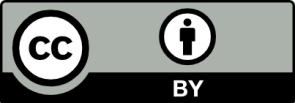 Erwartungshorizont:mit gezielten malerischen Eingriffen (z. B. Kontur, Farbe, evtl. Schattierung) eine Wahrnehmungsverfremdung herbeiführenweitere Objekte und/oder Körperteile wählen, mit denen das Vexierspiel performativ unterstützt wirdbewusst die Mittel zur fotografischen Bildfindung wählen bezüglich Ansicht, Ausschnitt und Licht, selbstständig eine Präsentationsform finden LISUMFachKunstKunstKunstName der AufgabeVexierspiel und GesichtsbemalungVexierspiel und GesichtsbemalungVexierspiel und GesichtsbemalungKompetenzbereichGestaltenGestaltenGestaltenKompetenzÄsthetische Praktiken, Werkzeuge, Techniken und künstlerischen Strategien anwendenÄsthetische Praktiken, Werkzeuge, Techniken und künstlerischen Strategien anwendenÄsthetische Praktiken, Werkzeuge, Techniken und künstlerischen Strategien anwendenNiveaustufe(n)F/GF/GF/GStandardDie Schülerinnen und Schüler können ihre malerischen, performativen und medialen Gestaltungsfähigkeiten gezielt erweitern und anwenden.Die Schülerinnen und Schüler können Präsentationsformen für individuelle und gemeinsame Vorhaben finden und realisierenDie Schülerinnen und Schüler können ihre malerischen, performativen und medialen Gestaltungsfähigkeiten gezielt erweitern und anwenden.Die Schülerinnen und Schüler können Präsentationsformen für individuelle und gemeinsame Vorhaben finden und realisierenDie Schülerinnen und Schüler können ihre malerischen, performativen und medialen Gestaltungsfähigkeiten gezielt erweitern und anwenden.Die Schülerinnen und Schüler können Präsentationsformen für individuelle und gemeinsame Vorhaben finden und realisierenggf. ThemenfeldZeitgenössische Kunst. 
Kunst im Kontext von Kunstgeschichte. Verfahren: Bildhaftes Gestalten. Inszenieren Zeitgenössische Kunst. 
Kunst im Kontext von Kunstgeschichte. Verfahren: Bildhaftes Gestalten. Inszenieren Zeitgenössische Kunst. 
Kunst im Kontext von Kunstgeschichte. Verfahren: Bildhaftes Gestalten. Inszenieren ggf. Bezug Basiscurriculum (BC) oder übergreifenden Themen (ÜT)BC Medienbildung/Produzieren/Standard G, s.u.BC Medienbildung/Produzieren/Standard G, s.u.BC Medienbildung/Produzieren/Standard G, s.u.ggf. Standard BCUnter Nutzung erforderlicher Technologie mediale Produkte einzeln und in der Gruppe herstellenProgramme zur Bildbearbeitung anwendenUnter Nutzung erforderlicher Technologie mediale Produkte einzeln und in der Gruppe herstellenProgramme zur Bildbearbeitung anwendenUnter Nutzung erforderlicher Technologie mediale Produkte einzeln und in der Gruppe herstellenProgramme zur Bildbearbeitung anwendenAufgabenformatAufgabenformatAufgabenformatAufgabenformatoffen	offen	halboffen	xgeschlossen	Erprobung in einer LehrerfortbildungErprobung in einer LehrerfortbildungErprobung in einer LehrerfortbildungErprobung in einer LehrerfortbildungDatum Datum Jahrgangsstufe: Schulart: Verschlagwortung